Leading Platforms Reveal Plans For A Cookie-Free FutureGoogle, Meta and Snap are investing in conversion modeling that uses "non-identity-linked consumer data" to measure conversions as sunsetting cookies provides challenges to determine advertising success, say executives speaking at a recent event. As alternatives to third-party data, executives touted customer data platforms to maximize first-party data, learn data science and leverage clean-room solutions.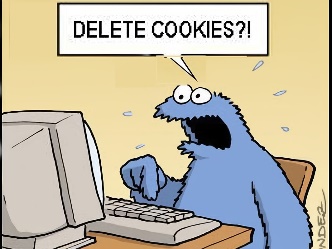 The Drum (free registration) 10/19/22https://www.thedrum.com/news/2022/10/19/meta-google-and-snap-execs-how-they-re-prepping-advertisers-the-cookieless-worldImage credit:http://3.bp.blogspot.com/--alvSQBFMl4/TxzKSdQr3UI/AAAAAAAAABM/6yK_72bGbc0/s1600/delete+cookies.bmp 